Curso de História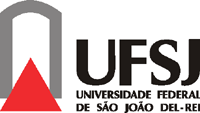 1o Semestre de 2015Prof. João Paulo RodriguesHistória da América IVEmentaEstudo dos processos econômicos, políticos, sociais e culturais da América de 1898 a 1985. A crise dos regimes oligárquicos na América Latina: Revolução Mexicana e fim da República Conservadora na Argentina. Estados Unidos e América Latina: do “Big Stick” à política da boa vizinhança. A emergência do “populismo” e a inserção das “massas” na política. A formação da sociedade de massas e do capitalismo industrial norte-americano. A crise de 1929. O impacto da Guerra Fria e as conseqüências da Revolução Cubana. O movimento pelos direitos civis e a “virada conservadora” nos Estados Unidos. Os movimentos guerrilheiros e as ditaduras civil-militares na América do Sul. ObjetivosAbordar a relação entre os processos econômicos, políticos, sociais e culturais na história americana, percebendo as especificidades regionais e nacionais dos processos históricos estudados a partir das principais linhas historiográficas, com estudos de casos, em que se destacam Argentina, Cuba, Estados Unidos, México e Chile. Compreender a centralidade das questões da cidadania. Ler e interpretar documentos de época.AvaliaçãoConstará de dois trabalhos a serem enviados em formato eletrônico (word ou pdf) pelos alunos ao professor. O primeiro, a ser entregue até as 24h do dia 29 de abril, será um ensaio ou dissertação sobre um dos tópicos de 1-5 da disciplina, a ser selecionado através de sorteio feito em sala de aula no dia 28 de abril. O segundo trabalho, a ser entregue até as 24h do dia 22 de junho, será um ensaio sobre um dos tópicos de 6-10 da disciplina, a ser selecionado através de sorteio feito em sala de aula no dia 15 do referido mês. As datas mencionadas acima poderão ser modificadas sem aviso prévio em caso de alternações no cronograma da disciplina. Um modelo de ensaio será colocado à disposição dos alunos antes do mencionado sorteio. O desvio das normas formais de apresentação dos ensaios incorrerá em perda de pontos na avaliação.Programa1. As revoluções de independênciaBibliografia: François-Xavier Guerra, “A nação na América espanhola: a questão das origens”, Maracanan, 1 (1), 1999-2000: 9-30.2.Conflitos sociais nas revoluçõesBibliografia: Robin Blackburn, A queda do escravismo colonial (1776-1848). Rio de Janeiro: Record, 2002, pp. 179-230.3. A formação das naçõesBibliografia: Tulio HalperínDongui, “A longa espera”, emHistória da América Latina. Rio de Janeiro: Paz & terra, 1975, PP. 81-123. 4. O México do “Porfiriato”Bibliografia: Friedrich Katz, “México: República restaurada e Porfiriato, 1867-1910”, em Leslie Bethell (org.), História da América Latina, volume V: de 1870 a 1930. São Paulo: Imprensa Oficial do Estado; Editora da Universidade de São Paulo; Fundação Alexandre de Gusmão, 2002, pp. 40-103.5. A “Organização Nacional” na ArgentinaBibliografia: Juan BautistaAlberdi. Fundamentos da organização política Argentina. Campinas: Editora da Unicamp, pp.61-86, e 179-185.6. A Revolução MexicanaBibliografia: John Womack, “A Revolução Mexicana, 1910-1920”, em L. Bethell (org.), História da América Latina, volume V: de 1870 a 1930, pp. 105-191.7. A Argentina democráticaBibliografia: Luís Alberto Romero. História contemporânea da Argentina. Rio de Janeiro: Zahar, 2006, pp. 13-34.8. Estados Unidos e América Latina Bibliografia: Lars Schoultz.9. O PopulismoBibliografia: Daniel James, “Ideologia populista e resistência de classe: o peronismo e a classe operária”, Revista Brasileira de História, 5 (10), mar.-ago. 1985: 5-27.10. Guerra Fria: revoluções e ditaduras Bibliografia: Jorge Castañeda.Utopia desarmada. São Paulo: Companhia das Letras, 1994, pp. 55-112.Atendimento aos alunos:Segundas e terças-feiras, das 16:00 às 18:45, na sala 3.38. O professor também atenderá pela página da disciplina no “Portal Didático”, no site do facebook, e através de e-mail (jprodrigues@ufsj.edu.br).Bibliografia de apoio:Independências e formação das nações:San Martín, José de.Escritos políticos. Petrópolis: Vozes, 1990.Bolívar, Simón.SimónBolívar: política. São Paulo: Ática, 1983.GUAZZELLI, Cesar Augusto Barcellos, “Sarmiento e Alberdi: o diagnostico dos males na Argentina do século XIX”, Diálogos, 8 (1), 2004: 31-50.Pimenta, João Paulo G. Estado e nação no fim dos impérios ibéricos no Prata (1808-1828). São Paulo: Hucitec/FAPESP, 2002.James, Cyril Lionel Robert.Jacobinos negros: Toussaintl´Ouverture e a revolução de Santo Domingo. São Paulo: Boitempo, 2000.MITRE, Antônio, “Literatura, história e biografia no Facundo: a metodologia de Domingo F. Sarmiento”, História e Perspectivas, 9, 1993.__________ , “A parábola no espelho: identidade e modernidade no Facundo de Sarmiento”, Revista Brasileira de Ciências Sociais, 12, 1990.PAMPLONA, Marco A., “Ambiguidades do pensamento latino-americano: intelectuais e a ideia de nação na Argentina e no Brasil”, Estudos Históricos,32, 2003: 3-31.PAMPLONA, Marco A.; MÄDER, Maria Elisa (orgs.).Revoluções de independências e nacionalismosnasAméricas: Região do Prata e Chile. São Paulo: Paz e Terra, 2007.__________ .Revoluções de independências e nacionalismosnasAméricas: Nova Espanha. São Paulo: Paz e Terra, 2008PASSETTI, Gabriel, “De Çivilização e barbárie” às “Campanhas do Deserto’: relações políticas e guerras entre indígenas e criollos no sul da Argentina (1852-1885)”, Diálogos, 9 (3), 2005: 223-227.PRADO, Maria Lígia Coelho, “Mora e Echeverría: duas visões da soberania popular no século XIX”, História, 11, 1992: 93-102.SARMIENTO, Domingo Faustino, D. Faustino Sarmiento: política. São Paulo: Ática, 1983.__________. Facundo, oucivilização e barbárie.Rio de Janeiro: Bibliotheca Militar, 1938.Argentina:BEIRED, José Luís Bendicho, Breve história da Argentina. São Paulo: Ática, 1996.__________.Sob o signo da nova ordem: intelectuais autoritários no Brasil e na Argentina (1914-1945). São Paulo: Loyola, 1999.DI TELLA, Torcuato S. História social da Argentina contemporânea. Brasília: Fundação Alexandre de Gusmão, 2011.Wasserman, Claudia. Palavra de presidente. Porto Alegre: Editora da UFRGS.México:Camín,Hector Aguilar;Meyer,Lorenzo. À sombra da revolução mexicana: história mexicana contemporânea, 1910-1989. São Paulo: EDUSP, 2000.Populismo:BEIRED, José Luís Bendicho, O movimento operário argentino. São Paulo: Brasiliense, 1984.__________ , “Trabalhadores e tensões políticas na formação do peronismo: a questão do partido laborista”, História, 11, 1992: 77-91.ZABALETA, Marta Raquel, “O Partido das Mulheres Peronistas: história, características e consequências (1947-1955)”, Diálogos, 4 (4), 2000: 1-32.Guerra Fria:AGGIO, Alberto. Democracia e socialismo: a experiência chilena. São Paulo: Editora da Unesp, 1993.__________ , “Experiência chilena e via chilena ao socialismo: um estudo crítico da cultura política da Unidade popular no Chile (1970-1973)”, História, 11, 1992: 57-76.AGGIO, Alberto; QUIERO, Gonzalo Cáceres, “Chile: processo político e controvérsias intelectuais”, Lua Nova, 49, 2000: 87-111.AYERBE, Luis Fernando. A Revolução Cubana. São Paulo: Editora da Unesp, 2004.BEIRED, José Luís Bendicho, “’A grande Argentina’: um sonho nacionalista para a construção de uma potencia na América Latina”, Revista Brasileira de História, 21 (42), 2001: 301-322.CASTAÑEDA, Jorge G. Che Guevara: a vidaemvermelho. Sao Paulo: Companhia das Letras, 1997. Dellasoppa, Emílio. Ao inimigo, nem justiça: violência política na Argentina (1943-1983). São Paulo: Hucitec, 1998.ETULAÍN, Carlos, “Juventude, política peronismo nos anos 60 e 70”, Revista de Ciências Humanas, 40, 2006: 317-337.SOUZA, Jesse Jane Vieira de, “A AgênciaInformativaCatólica Argentina (AICA) e a políticana Argentina durante o ‘Processo de ReconstruçãoNacional’”, Topoi, 10 (19), jul.-dez. 2009: 133-145.Wasserman, Claudia; GUAZZELLI, Cesar Augusto Barcellos. DitadurasmilitaresnaAmérica Latina. Porto Alegre: UFRGS, 2004.WASSERMAN, Claudia, “A esquerda latino-americana: cronologia, temas e problemas”, Ágora, 9 (1/2), jan./dez. 2003: 209-221.ZÁRATE, Verónica Valdívia Ortiz de, “Nacionalismo, direita e forças armadas: Chile (1938-1973)”, Estudos de Sociologia, 3, 1997: 55-70.Outros temas:BANDEIRA, Moniz. Estado nacional e política internacional na América Latina: o continente nas relações Argentina-Brasil (1930/1992). São Paulo: Ensaio, 1993.BARRANCOS, Dora Beatriz, “Elites liberais e ensino fundamental: Brasil e Argentina 1860/1890”, Educação & Sociedade, 12, set. 1982: 80-109.CARDOSO, Ciro Flamarion. A Afro-América: a escravidão no novo mundo. 3a ed. São Paulo: Brasiliense, 1989.__________ . Escravo ou camponês? O protocampesinato negro nas Américas. São Paulo: Brasiliense, 1987.Fausto, Boris. Fazer a América: aimigraçãoemmassaparaaAmérica Latina. São Paulo: EdUSP, 2000.Godechot, Jacques. Europa e América: no tempo de Napoleão (1800-1815). São Paulo: USP, 1984.KLEIN, Herbert S. A escravidão africana: América Latina e Caribe. São Paulo: Brasiliense, 1987.__________ , “A integração dos imigrantes italianos no Brasil, na Argentina e nos Estados Unidos”, Novos Estudos Cebrap, 25, 1989: 95-117.LENZ, Maria Heloisa, “Auge e início do declínio da economia argentina”, Análise Econômica, (18) 33, mar. 2000: 121-140.LOVISOLO, Hugo, “Positivismo na Argentina e no Brasil”, Revista Brasileira de Ciências Sociais,19, jun. 1992: 66-83.Marquese, Rafael de Bivar; Parron, Tâmis, “Internacional escravista: a política da segunda escravidão”, Topoi, 12 (23), jul.-dez. 2011: 97-117.MORSE, Richard M., “As cidades periféricas como arenas culturais: Rússia, Áustria, América Latina”, Estudos Históricos, 8 (16), 1995: 205-225.SCOTT, Rebecca J., Emancipação escrava em Cuba: a transição para o trabalho livre, 1860-1899.__________ , “Abolição gradual e a dinâmica da emancipação dos escravos em Cuba, 1868-1886”, Estudos Econômicos, 17 (3), 1987.SOMMER, Doris.Ficções de fundação: os romances nacionaisdaAméricaLatina. Belo Horizonte: UFMG, 2004.WASSERMAN, Claudia, “Percursos intelectuais latino-americanos: ‘Nuestra América’ de José Martí, e ‘Ariel’, de José Enrique Rodó – as condições de produção e o processo de repercussão do pensamento identitário”, Diálogos, 8 (1), 2004: 51-66.Obras gerais:Bethell, Leslie (org.).História da América Latina, volume III: da Independência a 1870. São Paulo: Imprensa Oficial do Estado; Editora da Universidade de São Paulo; Fundação Alexandre de Gusmão, 2001.BRIGNOLI, Héctor Pérez; CARDOSO, Ciro Flamarion. História econômica da América.CHAUNU, Pierre. História da América Latina. Rio de Janeiro: Bertrand, s.d.Donghi, Tulio H., História da América Latina. Rio de Janeiro: Paz & terra, 1975.MORSE, Richard M. O espelho de próspero: cultura e idéias nas Américas. São Paulo: Companhia das Letras, 1989.PRADO, Maria Lígia Coelho, “A América Latina e as transformações do sistema capitalista mundial: 1880-1910”, História, 2, 1983: 69-83.Romero, José Luís. América Latina: as cidades e as idéias. 2.ed. Rio de Janeiro: UFRJ, 2009SCHOULTZ, Lars. Estados Unidos, poder e submissão: uma história da política norte-americana em relação à América Latina. Bauru: EdUSC, 2000.WHITAKER, Arthur Preston, Os Estados Unidos e a independência da América Latina: 1800-1830. Belo Horizonte: Itatiaia, 1966.ZEA, Leopoldo, “A história das idéias na América Hispânica”, Revista Brasileira de Filosofia, 10 (4), 1960.